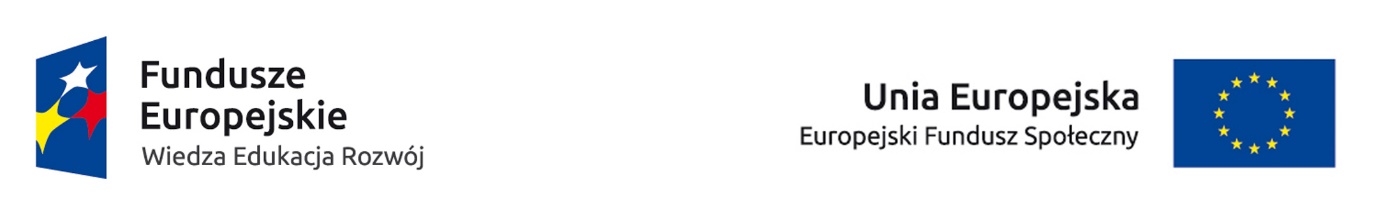 Bydgoszcz, dnia 18.09.2020 r.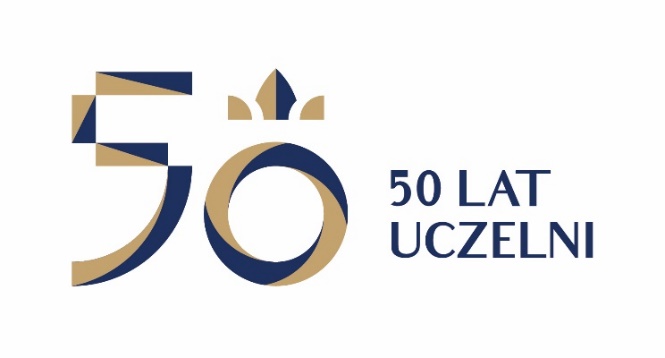 Uniwersytet Kazimierza Wielkiego w BydgoszczyAdres: 85-064 Bydgoszcz,ul. Chodkiewicza 30ZAPYTANIE OFERTOWE NR UKW/DZP-282-ZO-63/2020Uniwersytet Kazimierza Wielkiego w Bydgoszczy ul. Chodkiewicza 30, 85-064 Bydgoszcz występuje z Zapytaniem Ofertowym na realizację zamówienia:Tytuł zamówienia: „Badania lekarskie 52 studentów studiów dualnych beneficjentów projektu POWR.03.01.00-00-DU14/18-00” Rodzaj zamówienia: usługa/ dostawa/roboty budowlaneTermin realizacji zamówienia: 30.10.2020 rokuOpis przedmiotu zamówienia:Przedmiotem zamówienia jest usługa wykonania badań lekarskich profilaktycznych –wstępne do pracy , bez czynników szkodliwych z zakresu medycyny pracy dla 28 studentów w ramach projektu.Szczegółowy opis przedmiotu zamówienia znajduje się w załączniku nr 2 do niniejszego Zapytania Ofertowego.Wykonawca zobowiązany jest do wykonywania świadczeń będących przedmiotem umowy z zachowaniem należytej staranności, zgodnie z zasadami aktualnej wiedzy medycznej i zasadami etyki zawodowej w zakresie i wedle szczegółowych warunków określonych w opisie przedmiotu zamówieniaZamawiający zastrzega sobie prawo do naliczania kar za niewykonanie lub nienależyte wykonanie przedmiotu zamówienia (tj. niezgodne ze złożoną ofertą lub treścią zapytania ofertowego) w wysokości 10% wynagrodzenia netto w razie odstąpienia od wykonania przedmiotu zamówienia przez Wykonawcę z przyczyn nie leżących po stronie Zamawiającego.Zamawiający jest uprawniony do potrącenia kwoty kar umownych z wynagrodzenia należnego Wykonawcy, a Wykonawca wyraża zgodę na takie potrącenie.Opis sposobu obliczenia ceny:Cena oferty powinna zawierać wszystkie koszty związane z należytą realizacją zamówienia. Wykonawca w ofercie powinien podać proponowaną cenę za 1 osobę i całościowe wykonywane usługi (28 studentów)  w zakresie medycyny pracy.Kryterium wyboru:Zamawiający oceni i porówna jedynie te oferty, które:zostaną złożone przez Wykonawców nie wykluczonych przez Zamawiającego z niniejszego postępowania;nie zostaną odrzucone przez Zamawiającego.Oferty zostaną ocenione przez Zamawiającego w oparciu o następujące kryteria i ich znaczenie:Obliczenia w w/w kryterium dokonane będą z dokładnością do dwóch miejsc po przecinku.Oceny Zamawiający dokona na podstawie następującego wzoru:dla kryterium „cena”: C = Cn / Co x 100 pkt x 80%gdzie:C = przyznane punkty za cenęCn= najniższa cena ofertowa (brutto) spośród ważnych ofertCo= cena oferty ocenianejOpis kryterium:Cena to wartość wyrażona w jednostkach pieniężnych uwzględniająca  podatek VAT oraz podatek akcyzowy jeżeli na podstawie odrębnych przepisów sprzedaż podlega obciążeniu podatkiem VAT oraz podatkiem akcyzowym.W kryterium tym Wykonawca może otrzymać maksymalnie 100 pkt.Sposób przygotowania oferty:Każdy Wykonawca może złożyć tylko jedną ofertę.Zamawiający nie dopuszcza składania ofert częściowychOferta musi być podpisana przez osoby upoważnione do reprezentowania Wykonawcy (Wykonawców wspólnie ubiegających się o udzielenie zamówienia).Oferta musi być sporządzona pod rygorem nieważności w formie pisemnej (papierowej),  
w języku polskim w 1 egzemplarzu. Zamawiający nie zgadza się na przesłanie oferty 
e-mailem.Wykonawca ponosi wszelkie koszty związane z przygotowaniem i złożeniem oferty.Oferta oraz wszelkie załączniki muszą być podpisane przez osoby upoważnione do reprezentowania Wykonawcy. Oznacza to, iż jeżeli z dokumentu (ów) określającego (ych) status prawny Wykonawcy(ów) lub pełnomocnictwa (pełnomocnictw) wynika, iż do reprezentowania Wykonawcy(ów) upoważnionych jest łącznie kilka osób dokumenty wchodzące w skład oferty muszą być podpisane przez wszystkie te osoby.Upoważnienie osób podpisujących ofertę do jej podpisania musi bezpośrednio wynikać 
z dokumentów dołączonych do oferty. Oznacza to, że jeżeli upoważnienie takie nie wynika wprost z dokumentu stwierdzającego status prawny Wykonawcy (odpisu z właściwego rejestru lub zaświadczenia o wpisie do ewidencji działalności gospodarczej) to do oferty należy dołączyć oryginał lub poświadczoną kopię stosownego pełnomocnictwa wystawionego przez osoby do tego upoważnione.Wszystkie dokumenty/załączniki muszą być podpisane przez osobę upoważnioną do składania oferty, sporządzone w języku polskim lub przetłumaczone na język polski, następnie należy  zeskanować i dołączyć do oferty w formie załącznika na platformie zakupowej lub złożyć ofertę opatrzoną elektronicznym podpisem kwalifikowanym.Termin i miejsce składania ofert:Ofertę należy złożyć w siedzibie Zamawiającego, Uniwersytet Kazimierza Wielkiego 
w Bydgoszczy, ul. Chodkiewicza 30, 85-064 Bydgoszcz, Kancelaria Główna, pokój 108, blok „C” w nieprzekraczalnym terminie:Jako termin złożenia oferty będzie przyjęta data i godzina dostarczenia jej pod wskazany wyżej adres.Ofertę należy złożyć lub przesłać w nieprzezroczystej, zabezpieczonej przed otwarciem kopercie.Kopertę należy opisać następująco:O udzielenie zamówienia mogą ubiegać się Wykonawcy, którzy:nie podlegają wykluczeniu;spełniają warunki udziału w postępowaniu, o ile zostały one określone przez zamawiającego  
w ogłoszeniu o zamówieniu, dotyczące:kompetencji lub uprawnień do prowadzenia określonej działalności zawodowej, o ile wynika to  z odrębnych przepisów;sytuacji ekonomicznej lub finansowej;zdolności technicznej lub zawodowej: W celu potwierdzenia warunków udziału w postępowaniu Wykonawca powinien złożyć podpisany formularz ofertowy (załącznik nr 1 do zapytania ofertowego).Oświadczenia i dokumenty wymagane dla potwierdzenia spełniania przez wykonawców warunków udziału w postępowaniu:Aktualny odpis z właściwego rejestru lub z centralnej ewidencji i informacji o działalności gospodarczej, w przypadku:podmiotów posiadających osobowość prawną jak i spółek prawa handlowego nie posiadających osobowości prawnej – wyciąg z Krajowego Rejestru Sądowego,osób fizycznych wykonujących działalność gospodarczą – zaświadczenie o wpisie do rejestru CEIDG (Centralna Ewidencja i Informacja o Działalności Gospodarczej),działalności prowadzonej w formie spółki cywilnej – umowa spółki cywilnej lub zaświadczenie  o wpisie do ewidencji działalności gospodarczej każdego ze wspólników.Jeżeli w kraju miejscu zamieszkania osoby lub w kraju, w którym Wykonawca ma siedzibę lub miejsce zamieszkania, nie wydaje się dokumentów, o których mowa w ust. 10 pkt. 10.1. , zastępuje się je dokumentem zawierającym oświadczenie, w którym określa się także osoby uprawione do reprezentacji Wykonawcy, złożone przed właściwym organem sądowym, administracyjnym albo organem samorządu zawodowego lub gospodarczego odpowiednio kraju miejsca zamieszkania osoby lub kraju, w którym Wykonawca ma siedzibę lub miejsce zamieszkania lub przed notariuszem.Dokumenty, o których mowa powyżej,  powinny być wystawione nie wcześniej niż 6 miesięcy przed upływem terminu składania ofert. Integralną częścią oferty jest wypełniony i podpisany Formularz Ofertowy, stanowiący załącznik  nr 1 do zapytania ofertowego oraz cennik zawierający ceny jednostkowe (za jedną osobę) za wykonywane badania w zakresie medycyny pracy. Nie złożenie wymaganych załączników, będzie skutkowało odrzuceniem oferty. Pełnomocnictwo do podpisania oferty (oryginał lub kopia potwierdzona za zgodność 
z oryginałem przez osobę upoważnioną) względnie do podpisania innych dokumentów składanych wraz z ofertą, o ile prawo do ich podpisania nie wynika z innych dokumentów złożonych wraz z ofertą. Pełnomocnictwo do reprezentowania wszystkich Wykonawców wspólnie ubiegających się o udzielenie zamówienia, ewentualnie umowa o współdziałaniu, z której będzie wynikać przedmiotowe pełnomocnictwo (oryginał lub kopia potwierdzona za zgodność z oryginałem przez notariusza). Pełnomocnik może być ustanowiony do reprezentowania Wykonawców w postępowaniu, albo reprezentowania w postępowaniu i zawarcia umowy;Wszystkie dokumenty/załączniki muszą być podpisane przez osobę upoważnioną do składania oferty, sporządzone w języku polskim lub przetłumaczone na język polski w oryginale (lub potwierdzone „za zgodność z oryginałem”).Termin i warunki płatności: Wykonawca otrzyma wynagrodzenie po wykonaniu przedmiotu zamówienia, przelewem w terminie do 30 dni licząc od daty wpływu do siedziby Zamawiającego prawidłowo wystawionego rachunku.Zamawiający zastrzega sobie prawo wyboru oferty o cenie wyższej, przy czym w takim wypadku uzasadni dokonanie wyboru.Zamawiający zastrzega sobie prawo odwołania ogłoszenia o zamówieniu w przypadku zaistnienia uzasadnionych przyczyn, jak również prawo unieważnienia ogłoszenia o zamówieniu bez podania przyczyny.Zgodnie z art. 13 ust. 1 i 2 rozporządzenia Parlamentu Europejskiego i Rady (UE) 2016/679 z dnia 27 kwietnia 2016 r. w sprawie ochrony osób fizycznych w związku z przetwarzaniem danych osobowych i w sprawie swobodnego przepływu takich danych oraz uchylenia dyrektywy 95/46/WE (ogólne rozporządzenie o ochronie danych) (Dz. Urz. UE L 119 z 04.05.2016, str. 1), dalej „RODO”, zamawiający informuje, że:administratorem Pani/Pana danych osobowych jest Uniwersytet Kazimierza Wielkiego z siedzibą przy ul. Chodkiewicza 30, 85-064 Bydgoszcz;administrator danych osobowych powołał Inspektora Ochrony Danych nadzorującego prawidłowość przetwarzania danych osobowych, z którym można skontaktować się za pośrednictwem adresu e-mail: iod@ukw.edu.pl;Pani/Pana dane osobowe przetwarzane będą na podstawie art. 6 ust. 1 lit. c RODO w celu związanym z postępowaniem o udzielenie zamówienia publicznego o sygn. UKW/DZP-282-ZO-67/2019  prowadzonym w trybie zapytania ofertowego;odbiorcami Pani/Pana danych osobowych będą osoby lub podmioty, którym udostępniona zostanie dokumentacja postępowania w oparciu o art. 8 oraz art. 96 ust. 3 ustawy z dnia 29 stycznia 2004 r. – Prawo zamówień publicznych (Dz. U. z 2017 r. poz. 1579 i 2018), dalej „ustawa Pzp”;  Pani/Pana dane osobowe będą przechowywane, zgodnie z art. 97 ust. 1 ustawy Pzp, przez okres 4 lat od dnia zakończenia postępowania o udzielenie zamówienia, a jeżeli czas trwania umowy przekracza 4 lata, okres przechowywania obejmuje cały czas trwania umowy;obowiązek podania przez Panią/Pana danych osobowych bezpośrednio Pani/Pana dotyczących jest wymogiem ustawowym określonym w przepisach ustawy Pzp, związanym z udziałem w postępowaniu o udzielenie zamówienia publicznego; konsekwencje niepodania określonych danych wynikają z ustawy Pzp;w odniesieniu do Pani/Pana danych osobowych decyzje nie będą podejmowane w sposób zautomatyzowany, stosowanie do art. 22 RODO;posiada Pani/Pan:na podstawie art. 15 RODO prawo dostępu do danych osobowych Pani/Pana dotyczących;na podstawie art. 16 RODO prawo do sprostowania Pani/Pana danych osobowych ;na podstawie art. 18 RODO prawo żądania od administratora ograniczenia przetwarzania danych osobowych z zastrzeżeniem przypadków, o których mowa w art. 18 ust. 2 RODO ;prawo do wniesienia skargi do Prezesa Urzędu Ochrony Danych Osobowych, gdy uzna Pani/Pan, że przetwarzanie danych osobowych Pani/Pana dotyczących narusza przepisy RODO;nie przysługuje Pani/Panu:w związku z art. 17 ust. 3 lit. b, d lub e RODO prawo do usunięcia danych osobowych;prawo do przenoszenia danych osobowych, o którym mowa w art. 20 RODO;na podstawie art. 21 RODO prawo sprzeciwu, wobec przetwarzania danych osobowych, gdyż podstawą prawną przetwarzania Pani/Pana danych osobowych jest art. 6 ust. 1 lit. c RODO.W przypadku przekazywania przez Wykonawcę przy składaniu oferty danych osobowych innych osób, Wykonawca zobowiązany jest do zrealizowania wobec tych osób, w imieniu Zamawiającego obowiązku informacyjnego wynikającego z art. 14 RODO i złożenia stosownego oświadczenia zawartego w formularzu ofertowym.15. W sprawie przedmiotu zamówienia należy kontaktować się z przedstawicielem Zamawiającego:w sprawach merytorycznych:  Agnieszka Latoś tel. 52 34 19 115 e-mail: agalatos@ukw.edu.plw sprawach formalno-prawnych: Agnieszka Jankowska, tel. (052) 34-19-167, zampub@ukw.edu.plKanclerz UKWmgr Renata MalakZałącznik nr 1FORMULARZ OFERTOWYDO ZAPYTANIA OFERTOWEGO NR UKW/DZP-282-ZO-63/20201. Dane dotyczące Wykonawcy:Nazwa:	Siedziba:	Nr telefonu/faksu:	Nr NIP:	Nr REGON:	Osoba do kontaktu, tel. e-mail:	2. Nawiązując do ogłoszenia w trybie Zapytania Ofertowego oferujemy wykonanie zamówienia na: „Badania lekarskie 52 studentów studiów dualnych beneficjentów projektu POWR.03.01.00-00-DU14/18-00” za zakresie i na warunkach określonych w Zapytaniu Ofertowym nr UKW/DZP-282-ZO-63/2020OFERUJEMY/ Oferuję wykonanie przedmiotu zamówienia (dla 28 studentów) za: wartość ofertowa brutto ................................................................................................ PLNsłownie .....................................................................................................................wartość netto ........…………………………………………………………………………. PLNpodatek od towarów i usług ..................... % wartość podatku .............…………… PLNw tym wartość za 1 osobę ……………………………………………………………….. PLN * zaokrąglić do 2 miejsc po przecinkuOświadczam/my, że przedmiot zamówienia jest zgodny z opisem przedmiotu zamówienia zawartym w Zapytaniu Ofertowym nr UKW/DZP-282-ZO-63/2020. Oświadczamy, że świadczone przez nas usługi są zgodne z: ustawą z dnia 27 czerwca 1997 r. o służbie medycyny pracy (Dz.U.2018.1155 j.t)Rozporządzeniem Ministra Zdrowia i Opieki Społecznej z dnia 30 maja 1996 r. w sprawie przeprowadzania badań lekarskich pracowników, zakresu profilaktycznej opieki zdrowotnej nad pracownikami oraz orzeczeń lekarskich wydawanych dla celów przewidzianych w kodeksie pracy (Dz.U. z 1996 r., Nr 69, poz. 332)Oświadczamy, że posiadamy odpowiednie uprawnienia do wykonywania badań z zakresu medycyny pracy. Oświadczamy, że posiadamy wyposażenie w sprzęt medyczny niezbędny do należytego wykonywania usług będących przedmiotem Zapytania Ofertowego nr. UKW/DZP-282-ZO-63/2020. Wykonawca oświadcza, że jest wpisany do Rejestru Podmiotów wykonujących Działalność Leczniczą (księga rejestrowa …………………..) oraz że zadania służby medycyny pracy będą wykonywały osoby mające uprawnienia i kwalifikacje zawodowe w tym zakresie. Oświadczam/my, że spełniamy warunki udziału w postępowaniu zgodnie z ust. 9 Zapytania Ofertowego nr UKW/DZP-282-ZO-63/2020.Oświadczamy, że zaoferowane ceny pozostają niezmienne przez okres obowiązywania umowy.  Informujemy, że badania będą przeprowadzane w
………………………………………………………………………………………....................
 ul. ……………………………………….…………………………………………………………….
w dni robocze od poniedziałku do piątku w godzinach od………........... do……………...Oświadczam/my, że w cenie oferty zostały uwzględnione wszystkie koszty związane z realizacją zamówienia, w tym udzielone rabaty. Zobowiązuje/my się wykonać zamówienie w terminie wskazanym w pkt 3 niniejszego zapytaniaZobowiązuje/my się wykonać całość przedmiotu zamówienia z należytą starannością. Oświadczam/my, że  zapłacimy kary wynikające z niewykonania lub nienależytego wykonania na zasadach określonych w pkt. 4 niniejszego Zapytania Ofertowego.Oświadczam/my, że zapoznaliśmy się z Zapytaniem Ofertowym oraz wyjaśnieniami i ewentualnymi zmianami Zapytania Ofertowego przekazanymi przez Zamawiającego i uznajemy się za związanych określonymi w nich postanowieniami i zasadami postępowania.Zgadzam/my się na przetwarzanie danych osobowych zgodnie z obowiązującymi, w tym zakresie przepisami prawnymi.Oświadczam/my , że wypełniłem/łam obowiązki informacyjne przewidziane w art. 13 lub art. 14 RODO wobec osób fizycznych, od których dane osobowe bezpośrednio lub pośrednio pozyskałem w celu ubiegania się o udzielenie zamówienia publicznego w niniejszym postępowaniu.Akceptuję/my warunki płatności określone przez Zamawiającego w zapytaniu ofertowym.Zgadzam/my się, że w przypadku przekroczenia terminu realizacji zamówienia podanego 
w naszej ofercie, Zamawiający zastrzega sobie prawo do anulowania zamówienia i wyboru kolejnej oferty.Załącznikami do ofert są:a) ……………………………………………..b) ……………………………………………..............................., dnia .....................……………………………………………………………………(podpisy upełnomocnionych  przedstawicieli Wykonawcy)Załącznik nr 2OPIS PRZEDMIOTU ZAMÓWIENIA NA BADANIA LEKARSKIEBadania będą wykonane przez Wykonawcę który jest wpisany do aktualnego Rejestru Podmiotów wykonujących Działalność Leczniczą.Zadania służby medycyny pracy będą wykonywały osoby mające uprawnienia i kwalifikacje zawodowe w tym zakresie.Wykonawca będzie dysponował gabinetami lekarskimi oraz stosownym zapleczem organizacyjnym i technicznym pozwalającym na przeprowadzenie badań określonych poniżej.  KARTA BADANIA LEKARSKIEGO POWINNA ZAWIERAĆ wszystkie dane wymagane przepisami prawa.Usługa o której mowa w pkt. 4 będzie świadczona dla 28 studentów Uniwersytetu Kazimierza Wielkiego w Bydgoszczy Miejsce wykonywania usługi o której mowa w pkt. 4 będzie świadczona w Bydgoszczy.Termin realizacji zamówienia do  dnia 30.10.2020 rW dniu o którym mowa w pkt. 7 w miejscu świadczenia usług będą dostępni lekarze posiadający specjalizację w dziedzinie: medycyny pracy w ilości i specjalności niezbędnej do pełnej realizacji przedmiotu zamówienia opisanego w Zapytaniu ofertowym.Badania niezbędne do wydania orzeczenia przez lekarza medycyny pracy wraz z wystawieniem tego orzeczenia wykonane były w ciągu jednego dnia roboczego. W takim przypadku wykonawca zapewni wykonanie niezbędnych badań dla jednego pracownika Zamawiającego z wydaniem orzeczenia w czasie do 3 godzin. Powyższe nie musi być spełnione w przypadku konieczności przeprowadzenia badań laboratoryjnych.Zaświadczenie lekarskie o zdolności lub niezdolności do pracy przekazywane będą w 2 egzemplarzach do rąk pacjenta, który dostarcza 1 egzemplarz Zamawiającemu. L.p.KRYTERIUMWAGA1.Cena100%RAZEM:RAZEM:100%do dnia:25.09.2020 r.do godz.10:00Nazwa i adres Wykonawcy:..........………………………………………………………………..
Tytuł zamówienia: „Badania lekarskie projekt POWR.03.01.00-00-DU14/18-00”nr sprawy: UKW/DZP-282-ZO-63/2020, nie otwierać przed 25.09.2020 r. godz. 10:00